金門縣政府縣長議會施政成果報告重要施政成果(資料時間109年4月至109年9月止)一、育成培力，團體永續 社區育成，培力永續:1.積極運作本縣社區培力育成中心，提升公所及社區能量及人才培訓，另委託長榮大學團隊推動社區技能學堂，辦理課程及輔導服務，藉以加深社區學習效益、厚植計畫人力。另陸續輔導社區參加本縣及中央評鑑，提升社區能量及優勢。表一2.輔導辦理聯合社區(小旗艦)實施計畫，鼓勵績優社區以母雞帶小雞、團隊合作方式，培力社區朝自主成長，俾利福利社區化，5月核定補助2案各20萬元整(「躍動金湖、攜手啟航〜太武『山』『下』又『義村』」計畫，執行單位為金湖鎮下莊社區發展協會(領航社區)、山外社區發展協會及信義新村社區發展協會;「『忠孝』啟航、銀『門』儒『厝』」計畫，執行單位為金沙鎮忠孝新村社區發展協會(領航社區)、斗門社區發展協會及何厝社區發展協會)，執行期間為6-11月，將辦理119場次活動及課程，目前金沙鎮案已執行完畢，金湖案執行75%，獲得參與社區支持規劃10月31日辦理全縣社區前往觀摩。明年度前開領航社區將持續推行，另金寧及烈嶼鄉社區亦有跟進之意願，目前加強輔導中。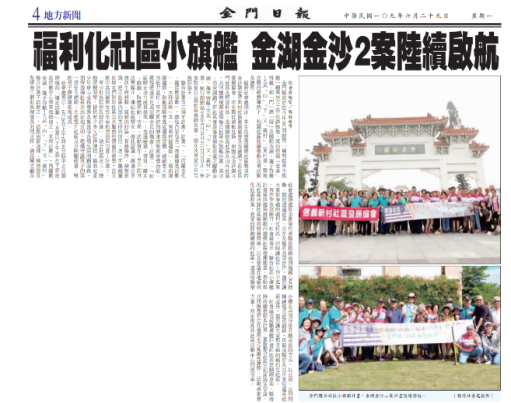 建置公所社區聯繫平台，合力推動各項發展:辦理縣府與公所、社區聯繫會報，傳達社區發展工作政策與方向，提供雙向互動的溝通平台，並增進聯繫溝通。並辦理公所培力輔導課程，增進敏感度與專業知能，共同研習俾提供社區優質服務。另貼心建置『網站~社區大補帖』，提供各類計畫及會務參考範本，提供公所及社區運用及檢視。輔導興辦社區福利服務及充實社區活動中心內部設施設備：1. 補助鄉鎮公所興(整)建社區活動中心及加強運作活用：（1）109年5月11日修正發布「金門縣政府補助鄉鎮公所興      (整)建社區活動中心補助要點」，期與老幼身障等照顧服      務結合，提供多元及在地化服務，朝多功能使用規劃，      又為活化閒置空間，將整建案(舊建物活化) 納入補助；      另於補助階段明確敘明權利義務等，並整合修訂相關      表件，俾利審核作業；並於9月5日舉辦之社區聯繫會報中加強宣導修正重點及目的。109年6月12日召開審查會，本年度核定共3鄉 (鎮)5案社區活動中心興建，分年度共計補助4,205萬元。(2)另運用108及109年補助經費共5案，已落成1案(金城鎮向陽吉第社區活動中心)，另4案依約施工中。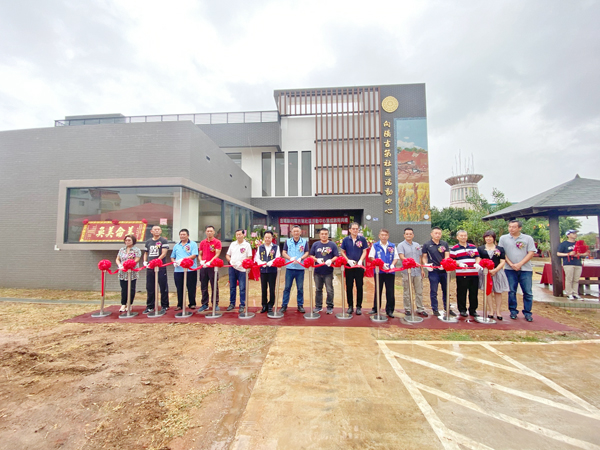 2.補助本縣立案且會務正常社區發展協會活動或設備經費:  109年4月至9月共辦理一般性活動補助計166案，補助經費共158萬5,000元整；福利類（優先補助）案計2案(金沙鎮蔡厝民享社區提報)補助經費2萬5,000元整；補助社區活動中心內部設備案（3年申請一次）共6案(金湖鎮信義新村、金沙鎮忠孝新村、金寧鄉西浦頭社區、烈嶼鄉楊厝社區及金城鎮向陽吉第社區發展協會及金沙鎮東西山前社區)核定補助新台幣87萬8,780元整。(另106-109年補助案詳如下表)表二3.金門縣金湖社會福利大樓落成多元使用：  於109年2月18日落成啟用，一樓多功能集會場所、二樓社會福利服務空間、三樓多功能辦公處，作為社福據點提供完善的福利服務外，同時供鄰近地區居民優質安全活動集會場所及親子休閒、老人共餐，多功能的設計照顧老、中、青三代。 (四)推展志願服務，創造祥和社會：本縣現有123個志工隊，其中社會處轄屬76個祥和志願服務隊，另鼓勵輔導社區成立志工隊加入社福工作。另12個目的事業主管機關成立47個志工隊，實際參與及保險志工人數2,300人，其中65歲以上高齡志工813人，占總志工人數35.34%，服務內容主要是參與長者關懷、問安、居家訪視、共餐及社福機構服務及配合機關業務推動等。本府為加強志願服務推廣及精進志工所需知能，成立志推中心加強辦理各項志工制度建立、宣導活動、慰問、保險及協助活動、辦理績優志工及團隊表揚及志工月刊發行等相關工作，期志工永續，並鼓勵銀髮族、青年及企業投入志工行列。表三(五)團體輔導，公民永續：1.依人民團體法、工商團體法規及合作社法輔導本縣社會團體會    務運作，並輔導社團立案事宜。    2.持續辦理輔導會務運作，籌劃相關課程、建立專人預約輔導及        網站建置參考樣本，使組織正常，促進公私協力。3.另為活絡人民團體，補助本縣立案且會務運作正常之人團辦理     活動，108年4月至109年9月共辦理一般性活動補助計51  案，補助經費共新台幣62萬8,350元整。表四二、培訓地區人才、提升本縣就業為解決地區失業者就業問題，特配合地方需求，開辦職訓班別，培訓地區人才，以符合就業市場所需，期將人才留在本縣服務，109年4月至9月開設班別如下：「電腦文書處理班」－配合地區失業勞工及實施減班休息勞工為增加職能之需求，委託國立金門大學辦理「電腦文書處理班」。參訓人數計60人，培訓時數100小時，結訓人數59人，符合請領職訓生活津貼者，並於受訓後依上課天數發給津貼。「堆高機操作班」－於109年8月16日起辦理堆高機操作班，培訓時數24小時，參訓人數計30人，結訓人數30人，符合請領職訓生活津貼者，並於受訓後依上課天數發給津貼。「照顧服務員培訓課程」－配合本縣人口結構快速趨向高齡化，於109年9月14日開辦「照顧服務員培訓班」，計培訓照顧服務員35人，受訓時數100小時。期培訓人員投入照護服務體系後，可更完善發展本縣長照制度，達到守護鄉親健康之目的。符合請領職訓生活津貼者，並於受訓後依上課天數發給津貼。賡續審視地方失業勞工及在職勞工需求，規劃職訓課程，期能藉由職訓課程，培訓失業者就業技能，增進在職者職能，以順利投入就業市場，並鼓勵民眾取得相關證照，增進專業技能，累積日後就業競爭力。為協助本縣失業民眾就業，落實公法救助精神，編列臨時工350名之經費，賡續辦理「短期臨時工實施計畫」。                      圖一 與勞動部合作推動「安心即時上工計畫」，提供500職缺供受疫情影響之縣民短暫至本縣公部門上班，自4月13日起受理民眾登記，凡有意上工之民眾，經向金門就業中心提出申請並審核通過後，由本府安排至鄉鎮公所及各公部門協助防疫、風景區整理、海岸淨灘、及其他公務協助事項。每小時工資158元、每月最高80小時、薪資最高可領1萬2‚640元，工作期間最長6個月。辦理身心障礙者就業輔導實施計畫，透過本府職業重建服務窗口，運用個案管理的方式，協助地區有就業意願之身心障礙者，連結各項職業重建相關資源，以能適才適性，並能促使身心障礙者順利就業，達到有效參與社會之目的。109年4月至8月提供身障者就業服務案量，服務身障者計15人，成功推介9人至職場上班，其中已達穩定就業者3人。持續輔導縣民參加職業訓練，強化工作技能，以降低本縣失業率。另鼓勵本縣失業民眾赴台參加勞動部、青輔會、農委會、退輔會等中央單位所屬職訓中心（共計有11處訓練中心）開辦之各類職訓班，並於大型活動場合積極宣導職業訓練政策。三、幸福照護，完善社福體系推展老人福利服務，完善在地老化服務1.設置社區關懷據點：輔導本縣各社區發展協會、社會福利團體設置據點，提供社區老人關懷訪視、電話問安、老人共（送）餐、健康促進、諮詢及轉介等服務，希望透過社區居民的自主參與，建立多元的社區照顧服務型態，提供獨居老人在地的初級預防照護服務，截至109年9月底計成立30個據點（金城鎮前水頭、東門、庵前、後豐港、小西門社區；金湖鎮瓊林、山外、料羅灣、尚義、正義、下莊、塔后、西埔及信義新村社區；金沙鎮碧山東店、西園后珩及忠孝新村社區；金寧鄉盤山、安岐、湖南、古寧頭、榜林、昔果山、湖峰社區；烈嶼鄉東坑、東林、青岐及羅厝社區；金門縣長青會、溫馨之家關懷協會）。2.推動定期老人共餐服務：制訂「金門縣政府補助辦理社區照顧關懷據點老人共餐服務實施計畫」，培植在地社區照顧關懷據點提供長者營養餐飲服務（週一至週五中午），以增進長者身體健康，並鼓勵長者藉由定點用餐與其他長者互動，增加社會參與機會。透過支持性補助方式團體，鼓勵民間單位投入社會福利服務。截至109年9月底，每月參與共餐人數計1,663人，每月約3萬6,586服務人次。3. 設置長照巷弄站─C據點：鼓勵長者參與各項延緩失能與老化等健康促進活動，使長者得以健康老化、活躍老化，截至9月份計成立11個巷弄長照站，有金城鎮前水頭社區發展協會、金湖鎮金沙鎮碧山東店社區發展協會、金寧鄉盤山村社區發展協會、金寧鄉昔果山社區發展協會、金寧鄉古寧頭社區發展協會、金湖鎮下莊社區發展協會、金湖鎮料羅灣社區發展協會、金湖鎮瓊林村社區發展協會、金門縣溫馨之家關懷協會、烈嶼鄉上岐村青岐社區發展協會、金沙鎮忠孝新村社區發展協會等11個社區。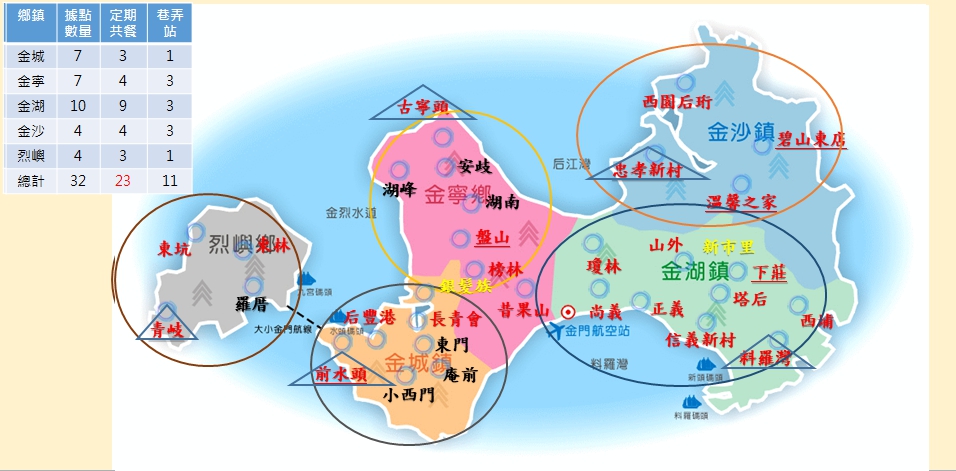 圖二4. 失能獨居長者送餐服務：為協助經濟弱勢、失能及乏人照顧之獨居老人獲取營養餐飲服務補充日常營養以確保其身體健康，辦理該項服務，經評估符合失能等級且獨居之長者，將由本府與公所協助連結送餐資源，109年4月至9月共補助27人，計補助金額新臺幣31萬7,100元。      5. 提供縣籍長者安養護照顧：本縣大同之家收容安養、養護老人，目前安養老人85人、養護老人25人，合計110人；松柏園老人長期照顧中心委託財團法人高雄市華仁社會福利慈善事業基金會經營，現長期養護老人計102人。補助設籍本縣年滿65歲以上失能長者入住機構安置費用，109年4月至109年9月補助人數共217人，補助金額計新台幣320萬7,666元。      6. 推動各項福利服務：為保障轄內長者口腔健康提供假牙補助、協助獨居長者申請緊急救援系統，提供失智長者愛心手鍊服務，並為失能無法沐浴長者提供到宅沐浴車服務等，使在地長者獲得及時的服務與照顧。強化身心障礙者支持服務，保障其各項權益1.核發本縣身心障礙者居家生活津貼：依身心障礙等級每月發給新台幣2,500元至4,500元不等身心障礙者居家生活津貼，109年4月至109年9月65歲申領人數1,109人，合計核發金額新台幣1,953萬3,500元。109年4月至109年9月65歲以下申領人數2,058人，合計核發金額新台幣3,680萬4,500元。2. 提供縣民輔具資源專業服務：108-109年委由財團法人伊甸社會福利基金會辦理本縣輔具資源中心，109年4月至109年8月提供各項服務2,008人次(諮詢、評估、追蹤檢核、維修輔具等)。109年已購置一台輔具巡迴專車，以提高服務的可及性，可將輪椅等輔具攜至民眾家中進行評估使用，免於行動不便民眾多次奔波之苦。3. 設置本縣身心障礙服務中心：109年委由本縣康復之友協會辦理，服務項目包括個案管理、家庭照顧與社會參與，辦理國際身障日、身心障礙者與照顧楷模等，於109年第一季、第二季辦理多項團體活動:身心障礙者社會參與、家庭照顧者舒壓團體、家庭照顧支持訓練等，參與人數計150人次。4. 辦理住宿式照顧服務：本縣福田家園自107年3月31日起委由財團法人晨光社會福利基金會經營管理，經核准收容人數為130人（日間服務20人、住宿式服務110人），統計截至109年9月14日止，日間服務使用人數2人，住宿服務使用人數104人，共計服務人數106人獲得照顧服務。 5.提供各項支持服務：針對不同障別之服務對象提供個別化服   務，包括視障重建服務、聽語障手語翻譯服務、生涯轉銜及   個案管理以及日間作業設施活動等各項服務。6.協力合作創新推動身障各項服務：(1) 透過公私協力合作，推動本縣身障者家庭托顧服務，預計於今(109)年至少拓點一處至多二處家托點，以提供身障者受照顧時能有更多的選擇。另在身障臨短托服務方面，預計今(109)年從原先機構式照顧服務再增加居家式及社區式照顧，提供更多元的服務使用，以減輕家庭照顧者的壓力及負擔。(說明何時開辦、服務成效)(2) 為發展並提供本縣身心障礙者家庭照顧者在地多元化支持服務，並減輕身障家庭之主要照顧者的照顧壓力及精神負荷，本府於今(109)年委託社團法人康復之友協會辦理「金門縣身心障礙者家庭照顧者支持服務計畫」，依縣轄各身障家庭照顧者之需求，提供相關資源聯及各項舒壓課程，以強化本縣身障家庭之照顧能量。本計畫已於109年4月開辦，執行成效(4月-8月)資料統計共辦理照顧者支持與訓練、家庭照顧者支持性團體、家庭照顧者紓壓活動等活動6場次，受益65人次。並服務開案5人，服務人數陸續增加中。（3）於今(109)年度開辦「身心障礙者社區式日間服務布建計畫」，建構社區式日間照顧服務，藉由提供生活照顧及多元活動，提升身心障礙者生活品質，並延緩其生理、心理、社會參與等的功能退化，藉此提升或維持身心障礙者生活自理能力、人際互動關係及體適能，同時紓解家庭照顧者之照顧壓力。本服務補助社團法人金門縣身心障礙者家長協會辦理，場地規劃於金湖社會福利大樓－金湖鎮新湖里信義新村200號2樓，設置金門縣晨曦家社區日間照顧服務中心，目前已開始提供日間照顧服務，服務執行專業人員有社工員、教保員及生活服務員共3人，接受服務有14人，4-8月服務人次達1331人次，受益14個家庭。(4) 社區式照顧服務除日間照顧外，另推展社區日間作業設施服務，除105年於金城地區布建一處康心日間作業設施外，輔導本縣智善樂活協會於金湖地區設置一處共融樂活館，並於109年8月開始試營運。康心日間作業坊執行成效截至109年9月服務人數23人，服務人次1307次，在案人數18人；慢活共融館執行成效截至109年9月服務人數3人，服務人次61次，在案人數3人。(5) 為解決因交通因素，而無法接受服務的成人身心障礙者，並整合醫療、教育、就業及福利服務資源，對成人身心障礙者提供社區化小型化的服務，本府於今(109)年委託社團法人康復之友協會辦理「金門縣成年心智障礙者及重度以上肢體障礙者社區居住與生活服務計畫」，以提高生活品質，幫助成人身心障礙者有機會在社區內獨立生活。本計畫已於109年7月1日開辦，截至109年9月止，服務人數3人，服務人次1429次。 (6) 為了解未接受正式服務之身心障礙者之需求，主動進行關懷服務，提升身心障礙者支持系統網絡，預防因資源無法介入而發生問題，本府於今(109)年度委託財團法人伊甸社會福利基金會辦理「金門縣身心障礙者主動關懷服務方案」，了解轄內身心障礙者之需求並提供福利諮詢及協助連結社會資源，以提升本縣身心障礙者之生涯轉銜及個案管理服務品質，於109年5月起提供服務，截至109年8月止，服務人數314人，服務人次241次。社會救助主動關懷，維持弱勢基本生活1.輔導具有工作能力且有工作意願之低收入戶、身心障礙者及臨時遭遇急難者以工代賑，使其自力更生，以免貧窮延及下一代。109年4月至9月全縣共計核定以工代賑計103人。2. 配合推動社會安全網推動急難紓困方案，落實扶窮濟急政策，減少家庭不幸政策主張，運用通報系統，及早發現遭逢急迫性變故致生活陷於困境之民眾，及時協助紓困，109年4月至109年9月核定33件，核發金額新台幣46萬1,000元；擴大急難紓困方案109年4月至109年9月核定563件，核發金額新台幣857萬元；推動本縣急難救助方案，凡戶內人口死亡無力殮葬而無遺產者、或戶內人口遭受意外致生活陷於困境者、負擔家庭主要生計者，罹患重病、失業、失蹤、入營服役、入獄服刑或其他原因無法工作致生活陷於困境者，109年4月至109年9月給予急難救助共34人，救助金額共計新台幣56萬元。3.推動積極性脫貧服務方案，辦理低收入戶家庭子女課輔費用補助、補助低收入戶就學子女家戶購置電腦計畫等，幫助經濟弱勢子女提升學習能力，109年4月至109年9月補助21家戶各乙組電腦，共計補助金額新台幣46萬2,000元整；並提供暑期工讀導航計畫，讓弱勢子女可藉由工作機會，增加家庭所得與資產，109整年度提供25個工讀機會，應用經費共計新台幣109萬3,661元整；108年起實施低收入戶網路服務費實施計畫，減少低收入戶數位落差之情形，109年4月至9月共核定補助101戶。4.落實本縣低收入戶婦幼福利政策，健全產婦及嬰兒健康照        護，108年7月1日起開辦「金門縣低收入戶產婦及嬰兒        營養補助」預期約可增加服務8人次。表五四、落實新住民關懷，活絡組織服務(一)、結合民間團體共同辦理對新住民家庭友善的活動，建立良好社會支持網絡。      結合本縣新移民公共事務協會辦理「暖心送情，有你在心-新移民親子夏日初體驗」活動，約計200位新住民親子參加，以趣味闖關互動為主軸，設計關卡、任務，給予孩子於有趣的挑戰過程中學會「探索未知 & 生活實踐」、「團隊合作 & 領導」等技巧，寓教於樂中培養「主動式學習」，強化親子間心理健康，並提升家庭成員間的融合以促進良性之親職互動關係，分擔新住民家庭教養壓力。 (二)、辦理新住民朋友及其子女相關輔導措施，培力多元文化學習及適應能力。1.舉辦「下課金嘿皮~喘息服務課後照顧班」：為協助新住民家庭教養與照顧，開辦「下課金嘿皮~喘息服務課後照顧班」，由金門縣新住民家庭服務中心承辦，結合烈嶼鄉新住民照顧關懷服務據點，規劃3梯次課程，共計60人次學童參與。內容有課業輔導、多元手作如毽子DIY、筆筒彩繪、捲紙藝術等，藉以啟發學習的無限可能。    2.辦理「協力抗疫，從『新』出發~日常生活學習」：      藉由活動增進新住民防疫觀念，對如何做好防疫有更進一步認識，做好個人及家庭保護措施，特別邀請講師帶領新住民親子透過簡單易學的DIY活動，提升藝術創作能力，也透過親子參與共同完成作品，增進親子良好關係。    3.辦理新住民學前親子正音班      由新住民家庭服務中心承辦之新住民「ㄅㄆㄇ，學習趣~學前親子正音班」，共計辦理9天27小時之課程，指導30位大、小朋友正確注音讀音、符號辨識，正確拼音、發音，並從遊戲中引導學員熟悉符號以及練習和實際運用。由淺入深，循序漸進認識韻文、拼法、唸讀和認讀詞語、短句，以及基礎書寫等，奠定中文學習之基石，以銜接未來國小生活；並有助於新住民以及海青班學生在金門生活及學習之適應。五、婦女福利服務推動，建構性別友善環境特殊境遇家庭扶助，協助單親等急難家庭紓困：特殊境遇家庭子女生活津貼：補助每人每月行政院所定基本工資百分之十，新臺幣2萬1‚380元整，補助305人次，補助金額計新臺幣72萬5‚900元整。婦女生產補助，以提升本縣生育率：為提高本縣出生率，109年4月至109年9月底總計補助424人，補助金額計新臺幣908萬元。設置婦女福利服務中心：本府設立「金門縣婦女福利服務中心」，並委由社團法人金門縣婦女權益促進會辦理，提供法律諮詢、心理諮商與輔導、轉介、法律訴訟與協助、婚姻諮詢、親職教育、受虐婦女保護關懷等服務，109年4月至109年9月計提供法律諮詢4人次、心理諮詢29人次，一般福利諮詢49人次。辦理婦女福利服務專業人員教育研習，增進專業知能：109年5月12日、7月21日，依據中心人員需求提供團體督導，提升專業人員工作服務品質、危機處理、資源轉介，提供資源連結及整合，以擴大服務效益，針對方案執行進度、困境…等進行討論，並整合各方資源，計10人次受益（女性10人次）。109年5月22日辦理【專業課程-營造性別友善環境】透過上午課程與專業人員一起探討國內的性別友善環境的現況，並於下午課程與其他專業人員一同討論什麼是「性別敵意環境」，什麼是「性別友善環境」，計29人次受益（女性27人次，男性2人次）。109年6月9日辦理性別主流化進階訓練-性別平等政策綱領各領域專案研討，藉由分組討論，並透過講師分享其他縣市的作法，激發本府性平承辦人更多創新之發想，共計16人次參加。109年7月20日辦理【專業人員訓練-CEDAW進階訓練：交叉歧視、暫行特別措施、及業務關連應用工作坊】，透過課程與專業人員進行討論或情境案例分組討論，深入探討如何推動消除性別歧視之相關措施，並可以將其融入業務規劃，計30人次受益（女性25人次，男性5人次）。109年7月27日辦理【專業人員訓練-多元文化與倫理議題】，因社會工作者不論在直接服務與間接服務，在基層還是主管階層，皆可能會遇到社會工作管理之倫理兩難，辦理「多元文化與倫理議題」，期待提升社會工作者在間接服務倫理的素養，以讓組織運行更妥適，計30人次受益（女性25人次，男性5人次）。109年9月11-13日，辦理【婦女團體培力-地方婦女組織領袖培力工作坊】，根據地方婦女團體需求設計一系列活動，活動以工作坊的方式進行，講師利用輕鬆有趣的互動方式，引發成員的興趣，促進成員的互相認識與溝通介面，激發成員的想像與創造力，整合不同意見、形成共識，藉此使成員可以自主表達、學習與成長，計46人次受益（女性46人次）。（五）親職教育與專題講座，提升家庭親職管教能力及建立友善家庭關係：109年7月26日、8月2日辦理【家庭生涯規劃-婦出江湖】，藉由素人講師帶領，以自身創業經歷經驗分享，提高女性經濟自主權、敏感度，重新檢視自己在家中的角色定位，促使家庭更加融洽與和諧，計42人次受益（女性36人次，男性6人次）。109年8月23日、8月30日辦理【親職教育-學˙好˙方法】，探討子女教養問題，從中討論並了解子女發展及教養子女的知識等問題，也協助原住民家庭更有效的瞭解並執行自己的職責，以增進管教子女的知識能力，和改善親子關係為目的，計42人次受益（女性33人次，男性9人次）。109年9月20日、9月27日辦理【知性課程-幸福不設限】，透過影片片段來帶入夫妻關係議題，一起討論如何提高彼此溝通的品質，積極地培養傾聽的態度，並且適時的鼓勵另一半並給予回應，使職業婦女可以與丈夫建立信任感，經營彼此的親密關係，預計受益人數40人次。 (六）婦女專題宣導/講座/活動，宣揚婦權，性別友善：109年5月13日至6月3日辦理【性別平等海報巡迴展之「百女圖-當代女子一百貌(上)」】，為推動並落實性別平等，利用海報描繪當代女性百種樣貌，呈現那些關於女性生活中日常的、微小的、私密的、詼諧的、幽默的小事件，藉此傳達女性生活中隱含的性別角力與矛盾,並看見不同身分別、不同生命階段女性對自我力量的形塑與認同，結合作家本人親自解說與成員探討相關性別平等議題。海報展計259人次受益（女性184人，男性75人）。講座活動計40人次受益（女性37人次，男性3人次）。109年5月9日，辦理文康休閒活動【防疫一把罩】，講師先帶領成員了解防疫資訊，例如了解國內防疫狀況，並帶領成員了解正確的洗手步驟及戴口罩的正確方式，接下來請講師帶領成員製作布口罩，透過手作讓成員學習一項技能，一方面延長口罩壽命，一方面讓更有需要的人可以取得資源，避免浪費，計43人次受益（女性37人次，男性6人次）。109年5月16日及109年5月23日辦理團體方案【手機E達人】，透過講座以智慧型手機為主要使用工具，協助中高齡長者學習如何使用智慧型手機，及教導如何使用智慧型手機打卡、拍照修圖、使用LINE等通訊軟體，杜絕詐騙訊息，與子女關係能夠更拉近，甚至可以跟其他長者一同討論手機功能，拉近彼此間的關係，計86人次受益（女性80人次，男性6人次）。109年07月19日、07月25日辦理【有愛無礙DIY】，對象為身障婦女，藉由課程協助女性身心障礙者啟發對自我的認同、社會參與，建立自信、健康、肯定自我價值及性別平等觀念，且利用製作手工藝作品之展現成效，培養身心障礙者自信心與自我成就，提升自我價值之肯定，避免行為能力退縮，導致家庭照顧者照護上之負擔，計44人次受益（女性35人次，男性9人次）。109年08月09日、08月16日辦理【為愛走天涯:異國婚姻甘苦談】，對象為新住民婦女，共同探討新住民家庭問題，在課程中一起分享當初為何會想嫁過來，以及嫁過來後遇到甚麼問題，以及如何解決這些問題。透過課程分享，讓其他遇到相同問題的新住民婦女可以參考並解決問題，計61人次受益（女性53人次，男性8人次）。109年08月22日、08月29日、09月19日，辦理【心靈瑜躍】，透過講座課程使中高齡婦女瞭解因老化帶來的生活改變，並藉由課程教導使中高齡婦女習得如何調適自我身心靈。08月22日、08月29日計44人次受益（女性40人次，男性4人次），09月19日，預計受益人數20人次受益。辦理烈嶼鄉關懷服務方案【課後輔導班-下課Fun學，童樂趣】：109年4月至9月；每週一、三下午辦理課後輔導班，主要是陪伴新住民弱勢家庭國小生課後完成作業與讀書，有問題就向課輔老師發問，對課業的不明白之處來解惑，並在寫完功課後給予試卷，讓孩童學習新知識，並且每個月會設計一項活動，讓孩童在完成功課後，可以學習並培養興趣，例如「繪本創作」、「手作盆栽」、「DIY手作物品」等活動，共辦理40場次、計651人次受益（女性416人次，男性235人次）。109年5月母親節前夕辦理高齡母親慰問─慰問本縣729位90歲以上高齡母親，並致贈母親節主題酒，表達關懷高齡母親常年辛勞，為家無私奉獻之母愛美德。109年5月9日假金湖飯店辦理109年模範母親表揚活動暨聯誼餐會，計表揚14位模範母親，藉以肯定母親投入家庭、對社會甚至國家的貢獻，計100餘人次受益。109年9月23日至9月26日辦理109年度模範婦女、婆媳暨模範母親知性活動，規劃適合模範人員旅遊之行程，讓其有一個歡樂難忘的回憶，共計46人次受益。 (七)委託及補助團體辦理相關婦女及家庭支持活動：1.補助金門縣婦女聯合會辦理「109年粽情粽意～包裹中高齡婦女權益研習營活動」，透過專題講座認識中高齡婦女的困境與需要，學習接納與尊重，拓展婦女權益、性別平等，讓中高齡婦女活得有尊嚴、活力才是重要課題，並藉由社區培力活動，學習互助合作的精神，歡樂的節慶氣氛讓學習紮根在社區中，建立溝通橋樑，鞏固社區力量促進族群融合，共計90人參與。2.補助新移民公共事務協會辦理「暖心送情，有你在心-新住民關懷交流曁親子共學體驗營」，協助新住民家庭營造良好的子女關係，鼓勵新住民家庭與外界多接觸，藉由親子互動課程，讓孩子可以學習融入團體生活及規範，促進親子間的溝通互動，減輕家長照顧壓力，並提升家庭成員的融合，共計200人參與。六、推動完善托育服務，促進就業家庭安心生養緣起與背景說明:為協助家長兼顧就業及育兒問題，推動國家與社會分擔家庭照顧嬰幼兒之責任，積極營造有利生育、養育之環境，保護家庭與就業安全，以利國民婚育，降低少子女化衝擊，維持人口年齡結構之穩定，並避免婦女因婚育離開職場。執行時間：109年4月109年9月。執行過程：辦理中央0-3歲托育費用補助：補助828人次，補助金額計新臺幣345萬4,000元。委外辦理居家托育服務中心: 本(109)年委託金門縣嬰幼兒托育協會辦理，提供托育人員電話諮詢100人次，托育人員在職訓練共計5場次，270人次參加。辦理托育人員及兒少福利機構主管人員專業訓練：109年委託新竹縣科教技藝培訓協會辦理，托育人員班3班次，結業102名學員、主管人員班1班次，結業34人，充實本縣托育人才。委外辦理托育資源中心: 本縣托育資源中心設於社會福利館，109年委託金門縣嬰幼兒托育協會辦理，總計服務3,049人次，托育資源外展服務車巡迴服務共116人次。金門縣金湖公辦民營托嬰中心委託本縣嬰幼兒托育協會承攬，目前嬰幼兒收托52人。具體效益:推動地方托育服務，促進就業家庭安心生養，輔導完成托育人員專業訓練民眾加入托育行列並增加就業機會。結語：為滿足地區托育資源之需求，本縣優於其他縣市將托育費用補助延長至3歲，銜接嬰幼兒上幼兒園之前的托育需求能獲得補助，減輕就業家庭需求並同時提升居家托育人員就業機會，達到地區優生優養目標。未來施政目標與展望(以不超過十項為原則)：一、社區標竿效益，培力提升精進，運用空間強化社會福利；提升志工動能及量能，再造人力運用，團體健全發展，共建詳和健康社會。二、強化勞基法令宣導、勞工安全衛生等勞動條件檢查，期能打造本縣友善職場環境，以維護勞資雙方權益暨身心健康。三、辦理符合地區特色之職訓，期透過專業訓練，提升失業者工作技能，使其能於職場發揮技能，結訓後亦透過就業中心資源連結，促進充分就業。四、完善在地老化措施，積極推展社區照顧關懷據點服務，輔導據點辦理定期老人共餐，配合長期照顧計畫成立長照巷弄站─C據點，廣設服務站提供長者在地服務，鼓勵長者參與各項延緩失能與老化等健康促進活動，使長者得以健康老化、活躍老化。五、推動各項無障礙服務並配合中央政策推動強化社會安全網，包括身心障礙者輔具器具補助、生涯轉銜及個案管理以及日間作業設施活動等個別化服務，推動各項個人照顧服務，積極增加家庭托顧、日間照顧等服務措施，以落實個人全人化連貫性資源整合服務。此外，針對生活陷困民眾提供急難紓困及急難救助服務，掌握時效，做到及時關懷紓困，落實對弱勢族群照顧服務。六、持續推動新住民生活適應輔導措施，規劃辦理新住民生活適應及就業相關課程研習，輔導其順利融入我國生活環境，共創和諧安樂之多元文化。七、配合準公共托育制度，提供質優量足之托育資源，並將「性別友善觀點」融入各項權益保障與福利服務，以達到性別平權。八、配合強化社會安全網計畫，加強脆弱家庭及保護性個案支持與服務。參、年度重點工作(以不超過十項為原則)：引進專業團隊，加強社區調查及資源與能量盤點，研擬分級輔導，再加以策略提升，持續增加社區學堂工作坊基礎、進階課程及實地輔導。另強化績優社區輔導參加全國性評鑑，進而推動小旗艦計畫發揮母雞帶小雞，同時辦理縣內及赴台逐級觀摩制度建置標竿影響效益。另同步提升志工量能及活動中心空間活化，邀請社區協助推動各項社福措施及講座活動等，提供就近在地化服務，讓志願服務與社區共同成長永續發展。強化勞基法令宣導、勞工安全衛生等勞動條件檢查、外勞查察管理，推動性別工作平等及防制就業歧視，營造友善職場環境，維護勞工權益暨身心健康。運用金門大學、金門高職設備及結合地區產業特色，規劃多元職業訓練，提昇縣民就業機會。另提供職訓津貼申請，符合條件之縣民每日補助新台幣800元，另符合就業獎助金申請資格者，每月補助1萬元，為期1年。推動短期臨時工就業計畫，釋出350個短期臨時工工作機會，提供失業者短暫性就業，以紓解家庭經濟壓力，並提升本縣勞動參與率。本年度預計新增至少處社區照顧關懷據點及新增至少2處長照巷弄站，提供各項家庭訪視、電訪關懷、健康促進及共餐服務服務。建構銀髮族友善環境，輔導據點積極新增至少3處老人定期共餐服務，延緩失能及老化等課程，以增加老人社會參與以及活躍老化之機會。結合民間團體，推動各項身心障礙福利服務，委託伊甸社會福利基金會，強化本縣身心障礙者輔具資源服務，推動各項個人照顧服務，積極推動家庭托顧、日間照顧等服務措施。設置北、中、南旅台服務中心，建構旅台服務平台，及輔導旅台金門同鄉會運作，推動鄉親服務工作。另加強僑胞鄉親聯繫服務，深耕僑務工作。結合民力資源建置新住民支持網絡，同時輔導民間團體及社區成立新住民社區照顧服務關懷據點，整合網絡資源持續對新住民關懷與訪視，俾完善及整合服務資源。賡續佈建公共托育家園、托嬰中心及托育資源中心，提供家長育兒多元選擇及幼兒成長資源，同時擴大宣導性別平權理念，加強性別平等教育，提升婦女地位並建立整合政府與民間資源網絡，強化婦女福利服務網絡輸送系統。在金湖地區擴增1處社會福利服務中心服務據點，提供金湖地區 脆弱家庭近便性之服務。課程名稱日期參加公所參加社區參加人數基礎課程–社區工作會務、財務管理及社區會議準備與會議記錄製作7/12上午青岐場次31250 基礎課程–社區工作會務、財務管理及社區會議準備與會議記錄製作7/13上午忠孝場次32180 進階課程第一場–旗艦計劃提案與執行8/15上午31853 進階課程第二場–捕捉動人的120瞬間8/15下午31550 進階課程第三場–能源轉型、草根先行8/16上午31465 進階課程第四場–社區方案與活動設計9/19上午41962 合計1999360 106-109年社區發展協會申請活動及設備補助案106-109年社區發展協會申請活動及設備補助案106-109年社區發展協會申請活動及設備補助案106-109年社區發展協會申請活動及設備補助案106-109年社區發展協會申請活動及設備補助案106-109年社區發展協會申請活動及設備補助案106-109年社區發展協會申請活動及設備補助案一般性活動補助類一般性活動補助類福利類(優先補助類)福利類(優先補助類)社區活動中心內部設施設備社區活動中心內部設施設備件數金額(元)件數金額(元)件數金額(元)106年2012,040,00016265,00091,220,138107年2141,855,00013170,0007967,823108年2141,890,000545,0004534,550至109年9月14112,835,000115,0005728,780志願服務各項成果統計志願服務各項成果統計志願服務各項成果統計志願服務各項成果統計類別項目場次參加人數宣導志工宣導活動3153人教育訓練社區防疫團隊防疫知能衛教宣導課程5200人教育訓練志工督導教育訓練180人教育訓練志工在職教育訓練-長青好學堂150人教育訓練志願服務評鑑效能提昇訓練275人會議金門縣第一次志願服務聯繫會報130人活動五月五粽情粽意送愛心180人活動創意隊呼 志工啦啦隊競賽1250人　金門縣立案運作團體統計表 　金門縣立案運作團體統計表 　金門縣立案運作團體統計表 　金門縣立案運作團體統計表 　金門縣立案運作團體統計表 項次類別類別數量備註1一般社團公益類(協會、學會等)421至109年9月止1一般社團自由職業17至109年9月止1一般社團宗親會190至109年9月止2職業團體商業團體(公司、行號)34至109年9月止2職業團體工業團體(工廠)1至109年9月止3社區發展協會社區發展協會116至109年9月止4合作社合作社15至109年9月止總計總計總計794至109年9月止項  目108年度4月至              108年度9月　109年度4月至              109年度9月增減數增減比率65歲以上人數　　1.0131,109+96+9.5％金額18,180,20019,533,500＋1,353,300+7.4％65歲以下人數2,1022,058-44-2.1％金額37,648,000    36,804,500-843,500-2.2％服務單位服務內容服務對象109年4-9月服務人次備註金門縣晨曦家社區日間照顧服務服務中心(社團法人金門縣身心障礙者家長協會)增加其生活自理能力、增進人際關係及社交技巧訓練、休閒生活與健康促進、社區適應等。18歲以上評估符合之身心障礙者4-8月服務人數1,540人次109年2月開辦康心日間作業設施作業活動為主，文康休閒活動為輔15歲以上評估符合之身心障礙者4-9月服務人數2,530人次105年開辦共融樂活館作業活動為主，文康休閒活動為輔15歲以上評估符合之身心障礙者8-9月服務人數142人次109年開辦溫心社區家園支持身障者居住在社區的一般住家中，提供社區生活經驗及學習自我決策並為決策負責任。18歲以上評估符合之身心障礙者7-9月服務人數198人次109年開辦項  目108年9月1日起至109年3月30日止109年4月1日起至109年8月30日止增減數以工代賑核定人數107103-4低收入戶生活補助核定戶數7777低收入戶端節慰問戶數180180急難救助2834+6低收入戶網路服務費補助戶數71101+30急難紓困6433-31擴大急難紓困不適用563+563合計5271,091+564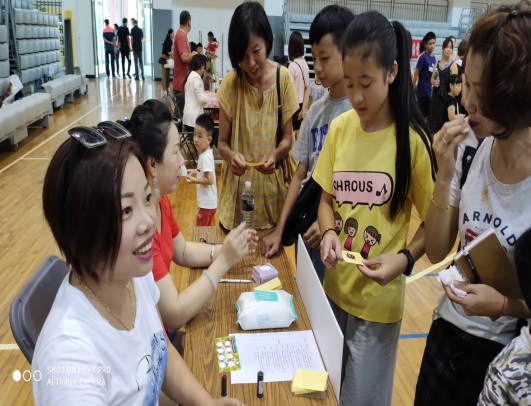 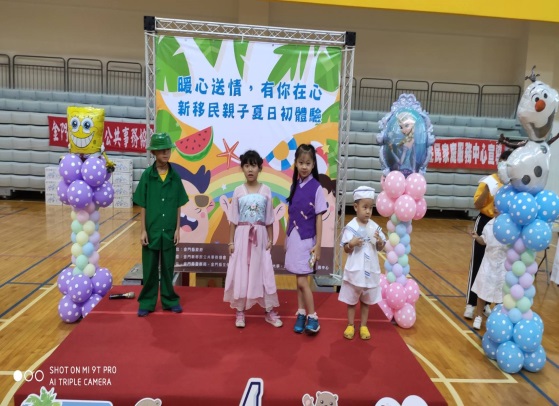 